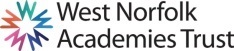 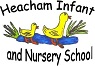 JOB DESCRIPTIONPurpose of the Job The purpose of this role is to provide support for the learning, wellbeing and safety of our two year old children in the nursery. This role forms part of our EYFS provision. ResponsibilitiesTo plan, prepare and review teaching, learning and provision with your team to deliver EYFS curriculumTo ensure all policies and procedures are implemented and adhered to at all timesTo assist with planning, implementations and assessment following EYFS GuidelinesTo act as a key carer to a small group of children, so children feel happy, safe and cared forTo evaluate, plan and prepare activities to suit individual children To attend lunchtime weekly staff meetings To promote inclusion and work in partnership with the parentsTo uphold confidentiality at all timesTo adhere to school policies and procedures and demonstrate good written and verbal skillsJob context and flexibilityThe duties and responsibilities listed in this job description provide a summary of the main aspects of the role.   This is not an exhaustive list and the post holder may be required to carry out other tasks, as deemed appropriate to the grade and nature of the post.This job description is current at the date indicated below but, in consultation with the post holder, it may be changed by the Headteacher to reflect or anticipate changes in the post commensurate with the grade or job title. Due to the routine of the school, the workload may not be evenly spread throughout the year.  Flexibility of hours, and a flexible attitude and willingness to assist others in the team, when required is necessary. This Job Description sets out the duties and responsibilities of the post at the time it was drawn up. Such duties and responsibilities may vary from time to time without changing the general character of the duties or the level of responsibility entailed. Such variations are a common occurrence and cannot themselves justify a reconsideration of the grading of the post. Where the post holder has a budgetary responsibility, it is a requirement of the role to work within the Academy’s financial regulations.The post holder will have a shared responsibility for the safeguarding of all children and young people. The post holder has an implicit duty to promote the welfare of all children and young people. The Trust is committed to safeguarding and promoting the welfare of children and young people and expects all staff and volunteers to share in this commitment. All staff will be subject to an enhanced DBS (Disclosure and Barring Service) check.The Academy is committed to safeguarding and promoting the welfare of children and young people and expects all staff and volunteers to share in this commitment. All staff will be subject to an enhanced check with the Criminal Records Bureau.PERSON SPECIFICATIONAppl = Application form	Int = Interview		Ref = ReferenceSchool/College:Heacham Infant and Nursery SchoolJob Title:Early Years Educator Level 3 Grade:Scale C, Pts 10 – 13, (£8.74 - £9.01/hour) (£16,863 - £17,391 Per Annum, FTE based on a 37 hour week) Please note that salary will be pro rata.Hours/weeks:30 hours per week, (Term Time + 1 week)Responsible to:HeadteacherWorking With:Nursery Room TeacherQualificationsEssentialDesirableHow assessedA full, relevant L3 EYFS qualification stated on the relevant DFE list:www.gov.uk/guidance/early-years-qualifications-finder and www.gov.uk/guidance/early-years-qualifications-finder#qualifications-started-after-1-september-2014ApplA relevant paediatric 12 hour First Aid CertificateApplFood HygieneApplExperienceEssentialDesirableHow assessedExperience of working within EYFSAppl/Int/RefSignificant experience of working with young people Appl/Int/RefExperience of managing and motivating a teamAppl/Int/RefUnderstanding of safeguardingAppl/Int/RefPersonal qualitiesEssentialDesirableHow assessedGood organisational and time management skills Appl/Int/RefGood communication skillsAppl/Int/RefCommitment to safeguardingAppl/Int/RefCommitment to young children and familiesAppl/Int/RefCommitment to equal opportunitiesAppl/Int/Ref